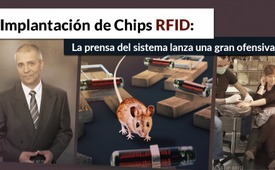 Implantación de chips RFID: la prensa del sistema lanza una gran ofensiva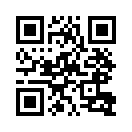 En la actualidad, la prensa del sistema está haciendo campaña de forma selectiva y coordinada para la implantación de chips de radio RFID en personas vivas. Sea testigo de tales campañas publicitarias y descubra por qué este desarrollo está llevando al genocidio. Eso significa genocidio de grupos nacionales, raciales o religiosos."Ahora vienen los portadores de chips", fue el título del Swiss BLICK en la página web el 14 de mayo de 2018.
"Las primeras tres páginas del periódico sensacionalista se asemejaban a una campaña publicitaria para los chips RFID implantados: "Un pequeño chip para él - una gran actualización para la humanidad" "Quien tenga miedo del mal uso de los datos debe tener cuidado con Facebook y con el asistente lingüístico de Amazon, Alexa y no con estos chips". Los supuestos expertos dicen: "Los implantes de microchips nos dan no menos, sino mucha más seguridad digital." "Así es como se siente ser un ciborg", publicó RedBull en una campaña publicitaria. "Un implante de biochip te hace más que un humano. Te mostraremos cómo funciona".  "La única manera de que un humano se mantenga al día con las máquinas es integrándolas en nosotros."

Los reporteros de los medios principales pueden ser implantados con chips de radio frente a la cámara y en público, por ejemplo Tim Kuchenbecker en ARD Tagesschau. Kuchenbecker trabaja para una agencia de medios de comunicación en nombre de los expositores de CeBIT. El reportero de prensa ve muchas ventajas en dejarse ser implantado. "En realidad creo que este es el futuro. Estoy convencido de ello."
Un joven reportero de youFM: "Hay un pequeño chip NFC aquí. Del tamaño de un grano de arroz. Espero poder abrir puertas, enviar datos a los teléfonos inteligentes... Y este chip, está en mis manos". "Oh, aleluya. Hey, estoy tan feliz ahora mismo!"
Jonas Jansen, editor de la FAZ: "No duele en absoluto, es como donar sangre, por ejemplo, una piquete corto..." "Y ahora puedes poner todo tipo de datos en él."
Aquellos que hace unos años predijeron que seríamos apuñalados bajo la piel por un chip de radio en un futuro cercano fueron tildados de teóricos de la conspiración. Hoy en día, la prensa del sistema anuncia la implantación de chips de radio RFID de una manera dirigida y coordinada. Tales campañas publicitarias conducen al genocidio, lo que significa el genocidio de grupos nacionales, raciales o religiosos, y deben ser detenidas por el pueblo. ¡¿Cómo?!
Un genocidio de este tipo se desarrolla de forma escalofriante y sigue su curso en estos días con la abolición del dinero en efectivo. Si usted rechazara vehementemente cualquier pago sin dinero en efectivo en estos días, sólo podría estar muy limitado y pronto dejará de existir. Esto se debe a que su empleador paga su salario mensual sólo a una cuenta bancaria. Su arrendador exige el alquiler mensual por transferencia bancaria. Sólo puede reservar su viaje de negocios por Internet sin dinero en efectivo. ¿Le gustaría pagar en efectivo por un auto nuevo? En Francia, con un límite máximo de 1.000 €, sólo se podría comprar un montón de chatarra en movimiento. 

La circuncisión de su libertad personal corre de manera escalofriante y ostensiblemente a su favor. Sin embargo, sin medios de pago sin dinero en efectivo, pronto dejaría de existir. Experimentaremos el mismo principio con la implantación de los chips RFID:

La primera generación de implantes hará superflua la clave y permitirá conectar en red los dispositivos del hogar. La próxima generación reemplaza su billetera, tarjeta de crédito, tarjeta de seguro, etc. y lo convierte en un ciudadano transparente. A más tardar en la tercera generación de chips, usted podrá ser localizado y controlado en cualquier parte del mundo. 

Aquellos que, por razones religiosas, éticas o de otro tipo, no quieran tener un chip grabado, tarde o temprano serán excluidos de la sociedad y ya no podrán participar en la vida pública. Llámalo otra teoría de conspiración hoy. ¡Será una conspiración si no lo detenemos! Detenga la RFID - ¡conduce al genocidio!
En este contexto, también pueden ver nuestros bien fundados programas de Kla.TV en los enlaces y protestar contra cualquier avance de esta tecnología misántropa:de es.Fuentes:https://www.blick.ch/news/wirtschaft/digitalisierung/swissmem-geschaeftsleiter-robert-rudolph-51-liess-sich-chippen-er-ist-der-erste-cyborg-des-industrieverbands-id8372214.html
https://www.redbull.com/ch-de/vom-mensch-zum-cyborg-nfc-rfid-chip
https://www.youtube.com/watch?v=btEV9s7juE4
https://www.youtube.com/watch?v=2vh01Sru3PYEsto también podría interesarle:---Kla.TV – Las otras noticias ... libre – independiente – no censurada ...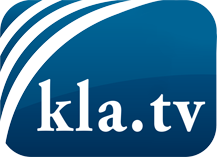 lo que los medios de comunicación no deberían omitir ...poco escuchado – del pueblo para el pueblo ...cada viernes emisiones a las 19:45 horas en www.kla.tv/es¡Vale la pena seguir adelante!Para obtener una suscripción gratuita con noticias mensuales
por correo electrónico, suscríbase a: www.kla.tv/abo-esAviso de seguridad:Lamentablemente, las voces discrepantes siguen siendo censuradas y reprimidas. Mientras no informemos según los intereses e ideologías de la prensa del sistema, debemos esperar siempre que se busquen pretextos para bloquear o perjudicar a Kla.TV.Por lo tanto, ¡conéctese hoy con independencia de Internet!
Haga clic aquí: www.kla.tv/vernetzung&lang=esLicencia:    Licencia Creative Commons con atribución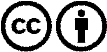 ¡Se desea la distribución y reprocesamiento con atribución! Sin embargo, el material no puede presentarse fuera de contexto.
Con las instituciones financiadas con dinero público está prohibido el uso sin consulta.Las infracciones pueden ser perseguidas.